          ><>><> Please check the bulletin board for further announcements <><<><EAST MAIN CHURCH OF CHRISTSunday – January 3, 2021  Issue 1SALT AND FIRE       The French anthropologist and folklorist Arnold Van Gennep (1873-1957) coined the name ‘rites of passage’. Passage rites are ceremonial events existing in all societies that mark the movement from one social status to another. Examples would be birth rites, initiation rites, marriage rites and death rites.	Many of these ceremonies are religious. Van Gennep observed three distinct elements in theses customs: (a) separation, (b) transition, and (c) reincorporation. Christian discipleship is a ‘rite of passage’ as defined by Gennep. There is a separation from the old ways of life. Paul admonishes the Corinthians, “be separate, says the Lord, do not touch what is unclean, and I will receive you. I will be a Father to you, and you shall be My sons and daughters, says the Lord Almighty” (2 Cor.6:17,18).	The transition or passage from one form to another takes place over time. "Beloved now are we children of God; and it has not yet been revealed what we shall be, but we know that when He is revealed, we shall be like Him, for we shall see Him as He is. And everyone who has this hope in Him purifies himself, just as He is pure” (1 John 3:2,3). 	The reincorporation takes place at the end when the body is redeemed and the natural becomes the spiritual (Rom.8:23; 1 Cor.15:44).        Jesus said, “everyone shall be salted with fire” (Mark 9:49). The fire will either purify or penalize depending upon the nature of those who pass through it. It will separate those who are acceptable to God from those who are not. Peter asks of us this question, “If the righteous scarcely be saved, where will the ungodly and sinner appear” (1 Peter 4:18)?     “Have salt within you, and have peace with one another”(Mark 9:50).							ValTHOSE IN NEED OF PRAYER"...by prayer and supplication, ..., let your requests be known to God" Phil 4:6Frank Brock now at Astoria Place, room 213. It was discovered while at Wheeling Hospital that he has a herniated disc in his back. He will be going through physical therapy while at Astoria Place. Steve Benson was transferred from Reynolds Memorial to OSU Medical Center for treatment of a severe infection.Daniel Benson was being treated for Covid-19 at Reynolds Memorial but began having severe respiratory problems and was transferred to Ruby Memorial and is currently there on a ventilator. NEWS-N-NOTES"And whatever you do in word or deed, do all in the name of the Lord Jesus..." Col 3:17In Search of the Lord’s Way has moved to local television station, WTOV-9. It was previously on WTRF-7. You can watch it each Sunday at 8:30 a.m. Birthdays: Today, Val Roxby; 8th, Andy Sellers. Happy Birthday to All!!!                Those Serving Today                Those Serving Today                Those Serving TodayIn Charge of Services:  Brent FisherServers At The TableServers At The TableSong Leader:  Brent Fisher1. Prayer:  Joe Stenger2.Lords Table:  Scott BakerSpeaker Today:  Val Roxby3.4.        Wed. Eve. Announcements:  Brent FisherWed. Eve. Song Leader:  Brent Fisher          Pulpit1…2...Table..3…4   Usher                                                          Foyer_                               Don Grear                              TBD   Usher                                                          Foyer_                               Don Grear                              TBD   Usher                                                          Foyer_                               Don Grear                              TBD   Usher                                                          Foyer_                               Don Grear                              TBD   Usher                                                          Foyer_                               Don Grear                              TBD   Usher                                                          Foyer_                               Don Grear                              TBD   Usher                                                          Foyer_                               Don Grear                              TBD   Usher                                                          Foyer_                               Don Grear                              TBDGod's Plan for SalvationHear the Gospel Romans 10:17John 8:32Believe the GospelMark 16:16Acts 8:37Repent of SinsActs 2:38Acts 17:30-31Confess ChristMatthew 10:32-33Romans 10:9-10Be Baptized – ImmersedActs 2:38Romans 6:3-5God's Plan for SalvationHear the Gospel Romans 10:17John 8:32Believe the GospelMark 16:16Acts 8:37Repent of SinsActs 2:38Acts 17:30-31Confess ChristMatthew 10:32-33Romans 10:9-10Be Baptized – ImmersedActs 2:38Romans 6:3-5God's Plan for SalvationHear the Gospel Romans 10:17John 8:32Believe the GospelMark 16:16Acts 8:37Repent of SinsActs 2:38Acts 17:30-31Confess ChristMatthew 10:32-33Romans 10:9-10Be Baptized – ImmersedActs 2:38Romans 6:3-5God's Plan for SalvationHear the Gospel Romans 10:17John 8:32Believe the GospelMark 16:16Acts 8:37Repent of SinsActs 2:38Acts 17:30-31Confess ChristMatthew 10:32-33Romans 10:9-10Be Baptized – ImmersedActs 2:38Romans 6:3-5EldersJeff Allen         740-432-7571Brent Fisher     740-425-2729Brad Wilson     740-425-1004DeaconsJim Andrews    740-425-3365Terry McCort   740-425-3130Andy Sellers    740-213-5987MinisterVal Roxby       740-310-7664Mission FieldsGhana - Ted WheelerUkraine - Jim OrrisonCosta Rica - Phil GrearHonduras - Dan DoakMid-Western Children’s HomePotter Children’s HomeIn Search of the Lord’s WayEldersJeff Allen         740-432-7571Brent Fisher     740-425-2729Brad Wilson     740-425-1004DeaconsJim Andrews    740-425-3365Terry McCort   740-425-3130Andy Sellers    740-213-5987MinisterVal Roxby       740-310-7664Mission FieldsGhana - Ted WheelerUkraine - Jim OrrisonCosta Rica - Phil GrearHonduras - Dan DoakMid-Western Children’s HomePotter Children’s HomeIn Search of the Lord’s WayEldersJeff Allen         740-432-7571Brent Fisher     740-425-2729Brad Wilson     740-425-1004DeaconsJim Andrews    740-425-3365Terry McCort   740-425-3130Andy Sellers    740-213-5987MinisterVal Roxby       740-310-7664Mission FieldsGhana - Ted WheelerUkraine - Jim OrrisonCosta Rica - Phil GrearHonduras - Dan DoakMid-Western Children’s HomePotter Children’s HomeIn Search of the Lord’s WayEldersJeff Allen         740-432-7571Brent Fisher     740-425-2729Brad Wilson     740-425-1004DeaconsJim Andrews    740-425-3365Terry McCort   740-425-3130Andy Sellers    740-213-5987MinisterVal Roxby       740-310-7664Mission FieldsGhana - Ted WheelerUkraine - Jim OrrisonCosta Rica - Phil GrearHonduras - Dan DoakMid-Western Children’s HomePotter Children’s HomeIn Search of the Lord’s Way           REGISTER OF ATTENDANCE AND OFFERINGFERING           REGISTER OF ATTENDANCE AND OFFERINGFERING           REGISTER OF ATTENDANCE AND OFFERINGFERING           REGISTER OF ATTENDANCE AND OFFERINGFERING           REGISTER OF ATTENDANCE AND OFFERINGFERING           REGISTER OF ATTENDANCE AND OFFERINGFERING           REGISTER OF ATTENDANCE AND OFFERINGFERING           REGISTER OF ATTENDANCE AND OFFERINGFERINGBible Study Bible Study Morning EveningEveningWednesdayOffering Last WeekOffering Last Week31314024$1920.00$1920.00East MainChurch of ChristEast MainChurch of ChristEast MainChurch of ChristEast MainChurch of ChristSunday – January 3, 2021Issue 1Issue 1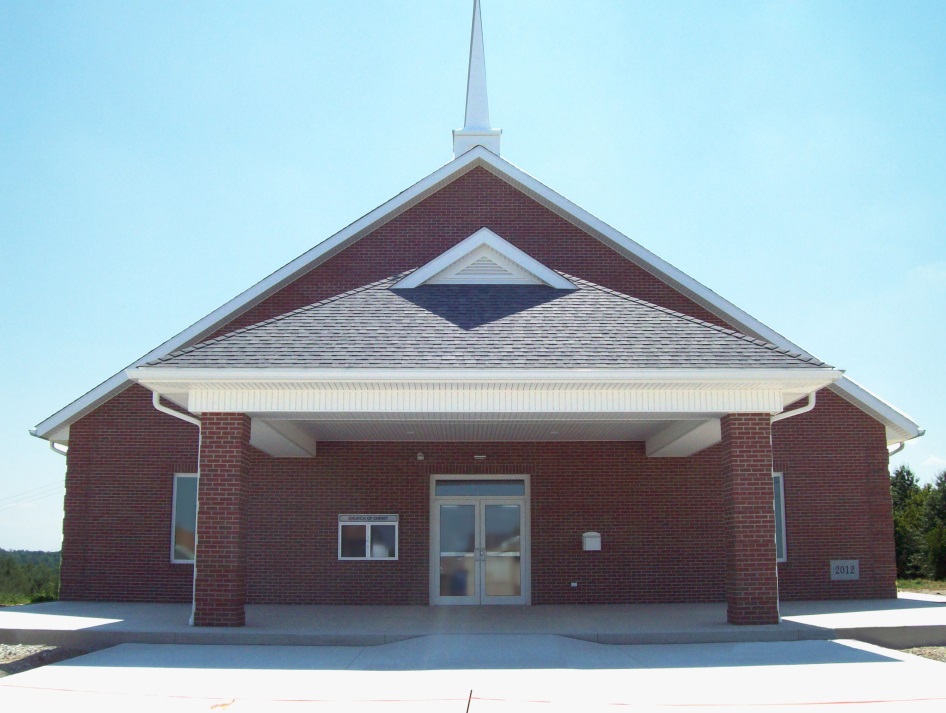 aaaa329 East South Street  Barnesville, Ohio 43713Church and Office 740-425-2397Schedule of Services329 East South Street  Barnesville, Ohio 43713Church and Office 740-425-2397Schedule of Services329 East South Street  Barnesville, Ohio 43713Church and Office 740-425-2397Schedule of Services329 East South Street  Barnesville, Ohio 43713Church and Office 740-425-2397Schedule of Services     Sunday AM Bible Study   9:30     Sunday AM Bible Study   9:30     Sunday AM Bible Study   9:30     Sunday AM Bible Study   9:30     Sunday AM Worship        10:30          Sunday AM Worship        10:30          Sunday AM Worship        10:30          Sunday AM Worship        10:30          Wednesday Bible Study     7:00     Wednesday Bible Study     7:00     Wednesday Bible Study     7:00     Wednesday Bible Study     7:00Good Morning and Welcome! We are especially glad for our visitors who have chosen to worship with us today. It is our hope that you will feel welcome in our assembly and be uplifted by the service. Please fill out a visitor card and put it in the collection basket. Good Morning and Welcome! We are especially glad for our visitors who have chosen to worship with us today. It is our hope that you will feel welcome in our assembly and be uplifted by the service. Please fill out a visitor card and put it in the collection basket. Good Morning and Welcome! We are especially glad for our visitors who have chosen to worship with us today. It is our hope that you will feel welcome in our assembly and be uplifted by the service. Please fill out a visitor card and put it in the collection basket. Good Morning and Welcome! We are especially glad for our visitors who have chosen to worship with us today. It is our hope that you will feel welcome in our assembly and be uplifted by the service. Please fill out a visitor card and put it in the collection basket. Our e-mail address: barnesvillecofc@sbcglobal.netVisit us on the web at: www.eastmaincofc.comOur e-mail address: barnesvillecofc@sbcglobal.netVisit us on the web at: www.eastmaincofc.comOur e-mail address: barnesvillecofc@sbcglobal.netVisit us on the web at: www.eastmaincofc.comIn Search of the Lord’s Way   WTRF-TVSunday Morning at 7:30 AMIn Search of the Lord’s Way   WTRF-TVSunday Morning at 7:30 AMIn Search of the Lord’s Way   WTRF-TVSunday Morning at 7:30 AM          Please turn off cell phones and pagers. Thank You!          Please turn off cell phones and pagers. Thank You!          Please turn off cell phones and pagers. Thank You!